BON DE COMMANDE COLLECTIF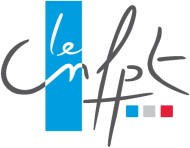 FORMATION CONTINUE OBLIGATOIRE (FCO) DES POLICIERS MUNICIPAUXInscriptions 2023COMMUNE DEN° SIRET DEPARTEMENTResponsable formationNom :Courriel :Tel :Vu la délibération n° 01/95 du 13 novembre 2001 du Conseil d’Administration du CNFPT, revue par la décision 2016/dec/009 du 02 février 2016 relative à la tarification de la formation continue obligatoire des policiers municipaux ;La collectivité s'engage à verser au CNFPT une participation financière de 125€ par jour et par agent au titre de la Formation Continue Obligatoire des policiers municipaux (sauf formations motocyclistes ou équestres). Ces tarifs comprennent exclusivement les frais pédagogiques, de gestion et de restauration du midi.Les autres frais, hébergement et déplacements, sont à la charge de la collectivité.Liste des policiers municipaux  titulaires,  en  poste  au  1er  janvier 2023  (par  ordre alphabétique) Tableau renseigné le : ___/___/___	 ou 	Tableau mis à jour le : ___/___/___Toute modification de la liste des stagiaires en cours d’année (recrutement, départ, changement de nom), fera l’objet d’un rectificatif sur ce document, dûment visé par la collectivité ; ce bon de commande collectif, valable uniquement pour la délégation Île-de-France du CNFPT, est à retourner à l'adresse courriel suivante : idf.bdcoll@cnfpt.fr 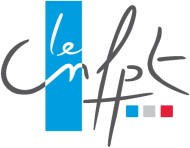 COMMUNE DEPar ce document, la collectivité s’engage à verser au CNFPT une participation financière, dont le montant s’élève à : 125 € par jour de formation et par agent concerné.Le règlement se fera uniquement par mandat administratif.Seuls les jours de présence effective seront facturés.Ce bon de commande collectif est valable uniquement pour la délégation Île-de-France du CNFPT est à retourner à l’adresse courriel suivante : idf.bdcoll@cnfpt.fr VISA DE L'AUTORITE TERRITORIALE,Le Maire ou son représentant dûment mandaté,NOM	FonctionFait, le	Signature et cachet OBLIGATOIRE2NOMPRENOMDATE DE NAISSANCE